Обявяване на началотоСъбранието на [Име на организация или екип] се проведе в [Местоположение] на [Дата].УчастнициУчастниците включваха [списък на имената на участниците].Членовете, които не присъствахаЧленовете, които не присъстваха, но са включени [списък на имената].Одобряване на протокола[За да заместите всеки текст в контейнер (като този) със свой собствен, просто изберете ред или абзац и въведете. За най-добри резултати не включвайте интервали вляво или вдясно от знаците в селекцията си.]Отчети[Трябва да добавите свои собствени заглавия или повече текст? Няма проблеми. В раздела "Начало" на лентата прегледайте галерията със стилове, за да приложите лесно всяко форматиране на текст, което виждате в този документ.]Незавършени задачи[Добавете своя текст тук.]Нови задачи[Добавете своя текст тук.]Съобщения[Добавете своя текст тук.]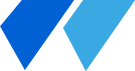 Протокол от събраниеСекретарДата на одобрение